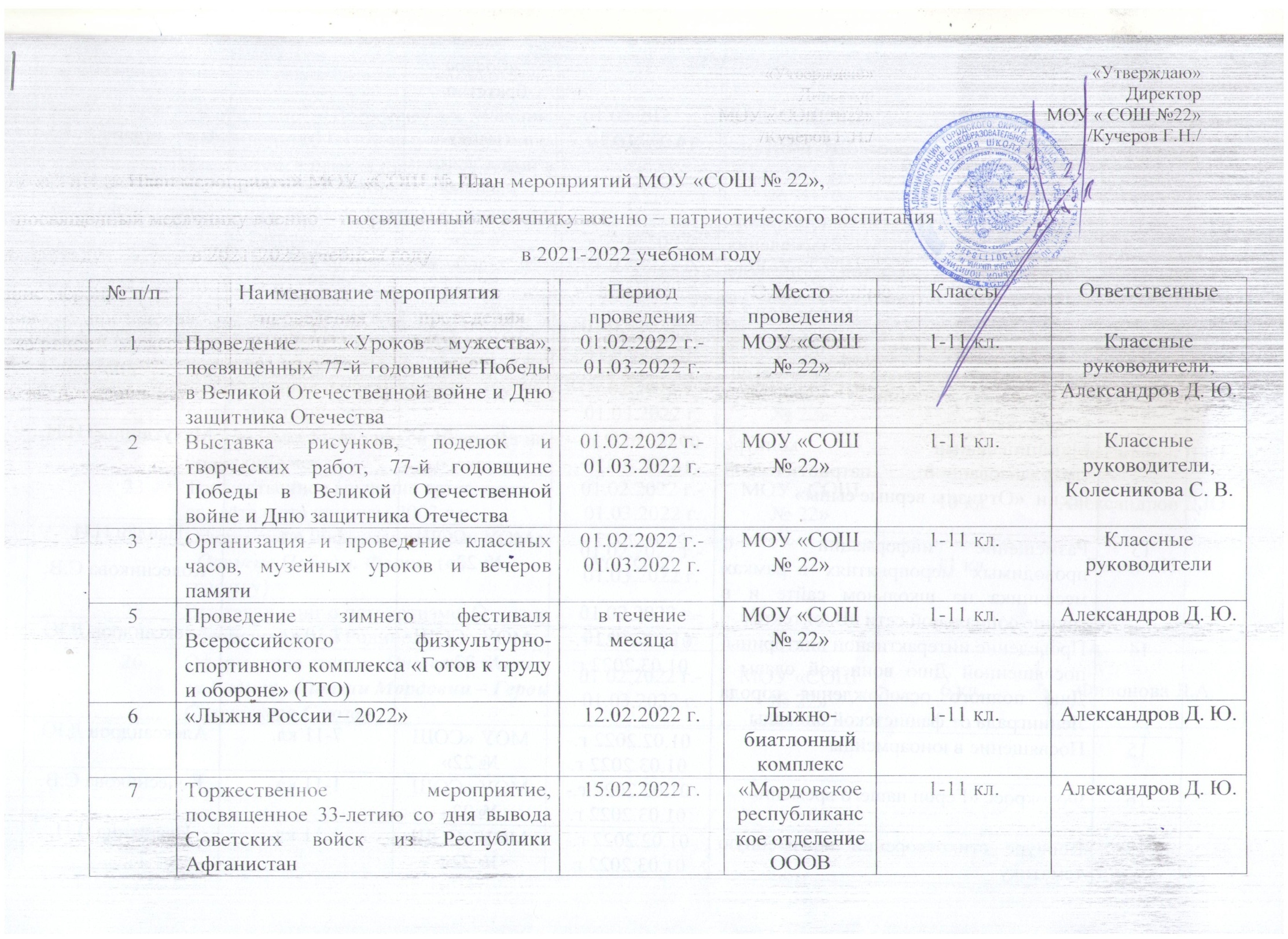 8Военизированный кросс «Штурм -13»19.02.2022 г.ООГО «ДОСААФ России»1-11 кл.Александров Д. Ю.11Проведение городской акции «Мы помним Вас, ветераны!» (поздравления и оказание шефской помощи ветеранам ВОВ и труда) 17.02.2022 г.-23.02.2022 г.МОУ «СОШ № 22»1-11 кл.Колесникова С. В.11«Служу России!» (проведение праздничных мероприятий, посвященных Дню защитника Отечества»)17.02.2022 г. – 23.02.2022 г.МОУ «СОШ № 22»1-11 кл.Александров Д. Ю.12Муниципальный конкурс театрализованной патриотической песни  «Отчизны верные сыны»09.02.2022 г. – 16.02.2022 г.Дворец детского творчества1-11 кл.Мухутдинова И.Н.13Размещение информации  о проводимых мероприятиях в  рамках месячника на школьном сайте и в группе социальной сети «Вконтекте»27.012022 – 28.02.2022МОУ «СОШ № 22»1-11 кл.Найдён И.И.Колесникова С.В.14Проведение интерактивной викторины, посвященной Дню воинской славы - Дню полного освобождения города Ленинграда от фашистской блокады01.02.2022 г.-01.03.2022 г.МОУ «СОШ № 22»7-10 кл.Александров Д.Ю.15Посвящение в юноармейцы01.02.2022 г.-01.03.2022 г.МОУ «СОШ № 22»7-11 кл.Александров Д.Ю.16Фотокросс «Герои нашего времени»01.02.2022 г.-01.03.2022 г.МОУ «СОШ № 22»1-11 кл.Колесникова С.В.17Конкурс стихотворений на военную тематику01.02.2022 г.-01.03.2022 г.МОУ «СОШ № 22»1-11 кл.Ивашкина В.Н.Александров Д.Ю.18Проведение Всероссийких акций, посвященных Дню защитника Отечества, в рамках комплекса акций в формате «Дни единых действий»: 1. Челлендж «Заряд ВПН», 2. Флешмоб «Будь готов».01.02.2022 г.-01.03.2022 г.МОУ «СОШ № 22»1-11 кл.Александров Д.Ю.Колесникова С.В.19Соревнования по разборке сборке АК-7401.02.2022 г.-01.03.2022 г.МОУ «СОШ № 22»7-11 кл.Александров Д.Ю20Обновление стенда в кабинете ОБЖ, посвященного подвигу российских воинов Ромашкину Н., Бикбулатову Р.01.02.2022 г.-01.03.2022 г.МОУ «СОШ № 22»7-11 кл.Александров Д.Ю21Соревнования по пулевой стрельбе школьное первенство01.02.2022 г.-01.03.2022 г.МОУ «СОШ № 22»7-11Александров Д.Ю22Постановка обучающихся 10 класса на воинский учет01.02.2022 г.-01.03.2022 г.МОУ «СОШ № 22»10 кл.Александров Д.Ю23Торжественное вручение приписных свидетельств юношам 2003 г.р01.02.2022 г.-01.03.2022 г.МОУ «СОШ № 22»10 кл.Александров Д.Ю24Оформление информационного стенда «Оружие Победы. Флот» (по графику)01.02.2022 г.-01.03.2022 г.МОУ «СОШ № 22»11 кл.Базаева Н. А.25Выставки книг о патриотизме, Отчизне и любви к малой Родине.01.02.2022 г.-01.03.2022 г.МОУ «СОШ № 22»1-8 кл.Библиотекарь26Оформление стенда «Они сражались за Родину. Жители Мордовии – Герои Советского Союза»  01.02.2022 г.-01.03.2022 г.МОУ «СОШ № 22»6 кл.Филонова Л.А.